Vue éclaté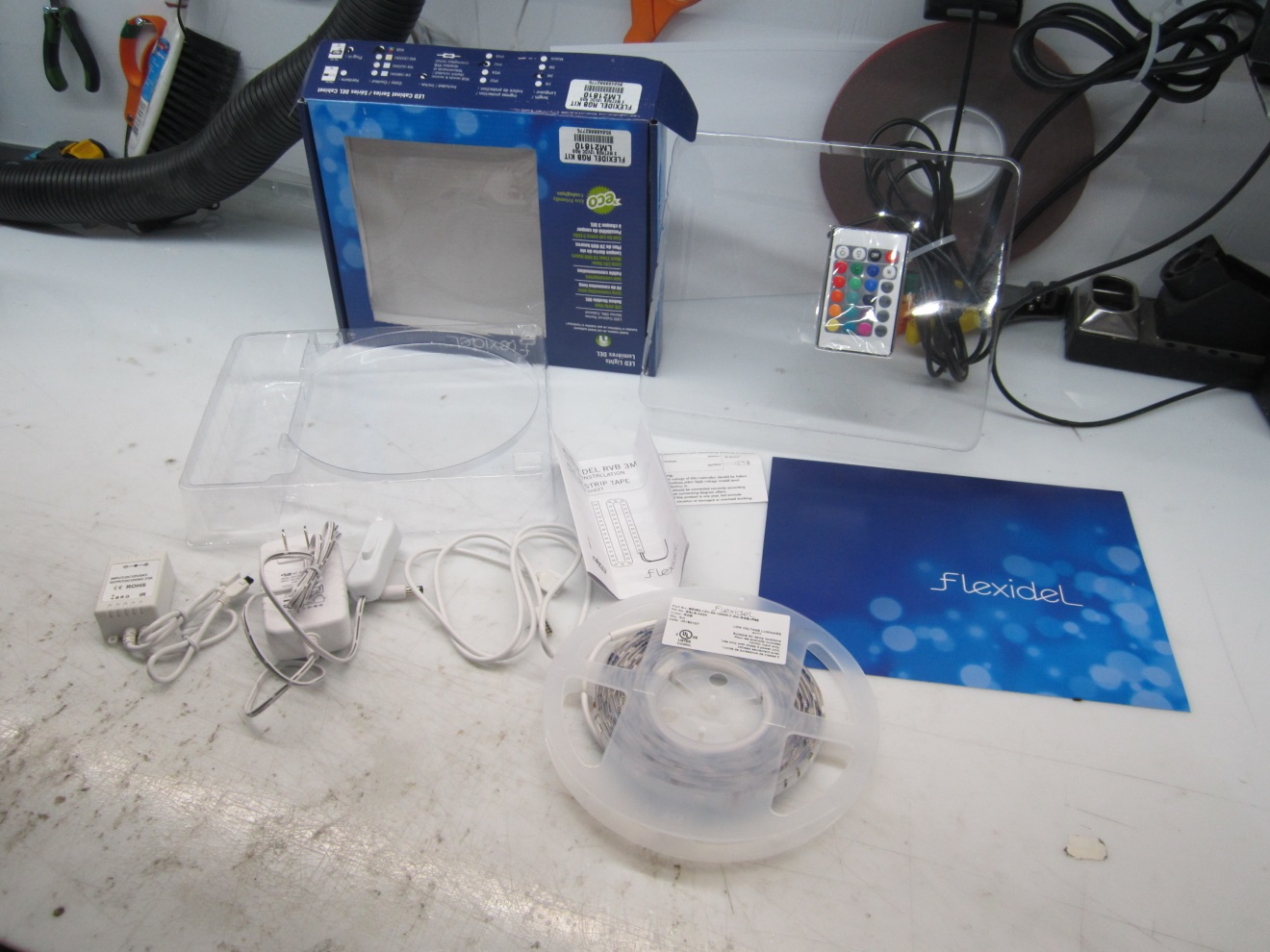 Produit: FlexiDel RGB Kit Strip 3MÉtape 1 : Mettre en forme la boîte de carton bleu FlexiDel et insérer le carton de fond.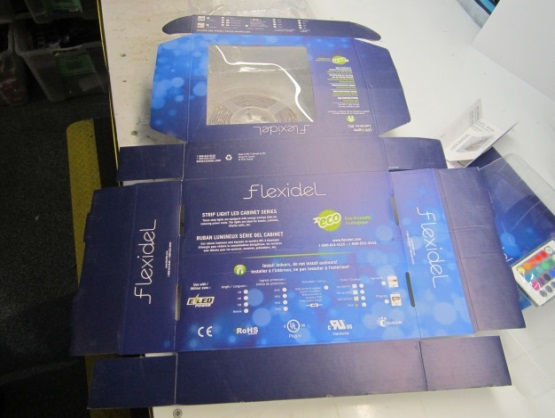 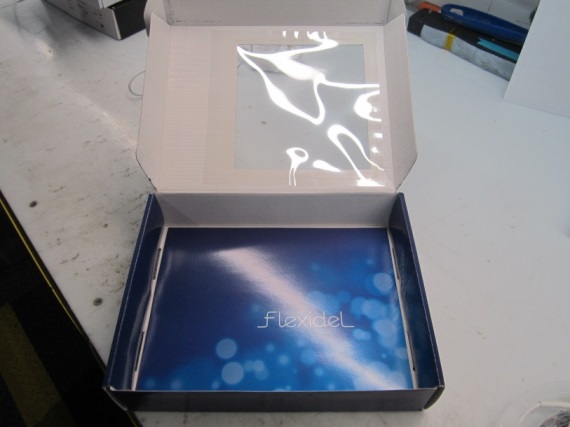 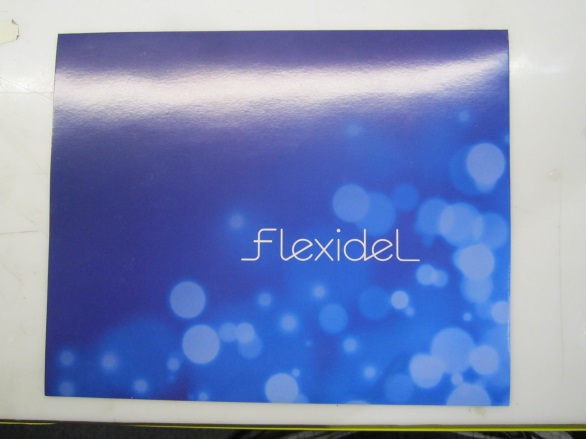 Étape 2 : Introduire à l’intérieur de la boîte le blister approprié.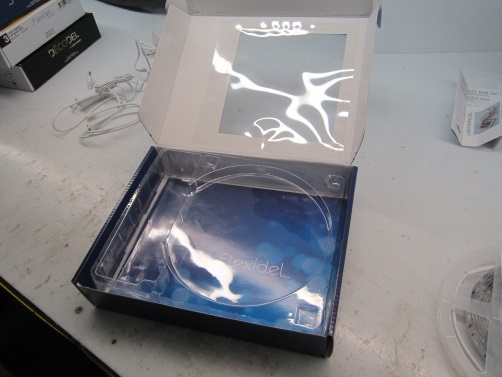 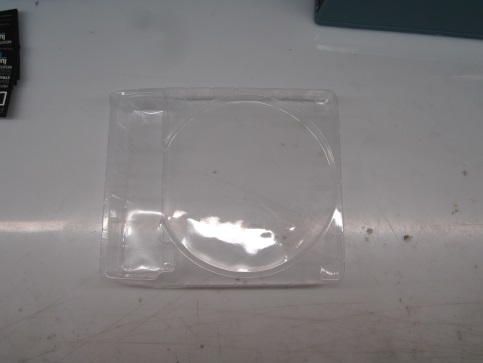 Étape 3 : Insérer la StripDel 3M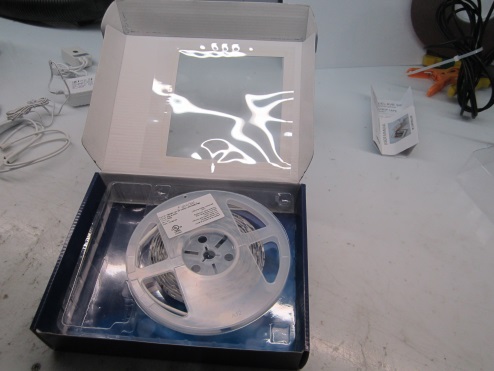 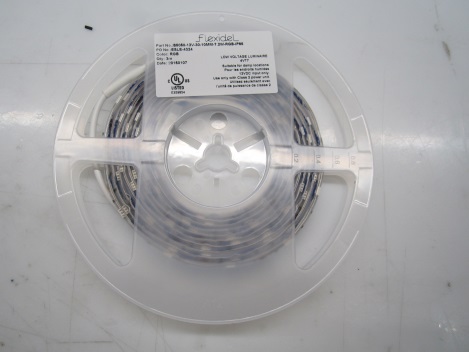 Étape 4 : Insérer le receiver pour la télécommande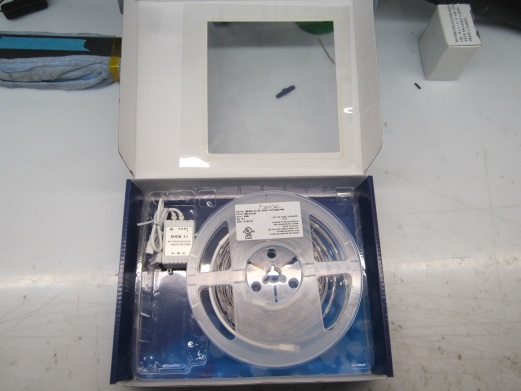 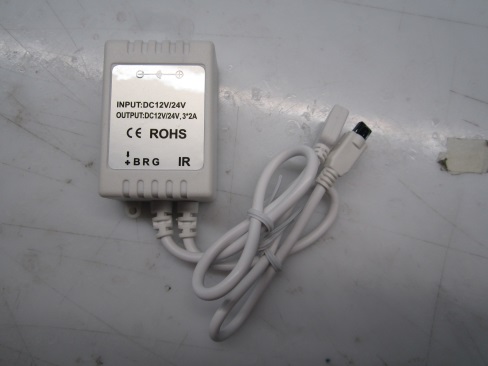 Étape 5 : Insérer le transformateur.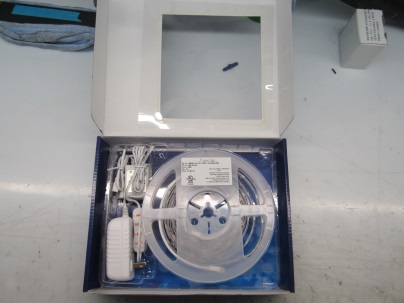 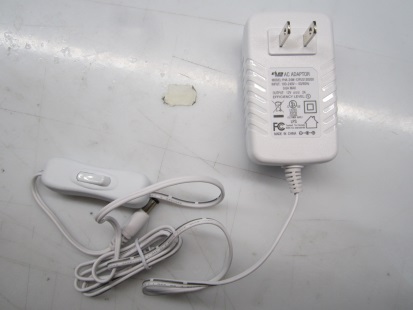 Étape 6 : Ajouter le connecteur 4 fiches.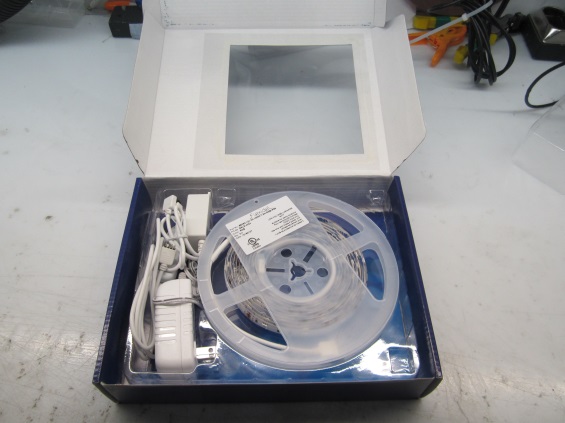 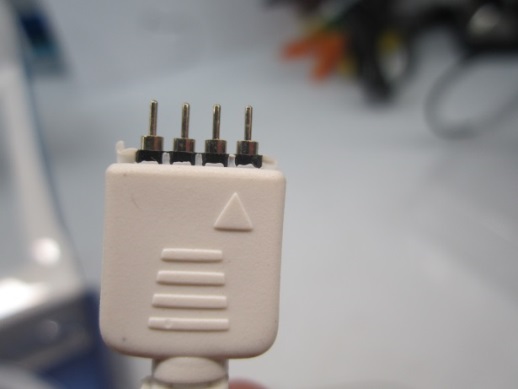 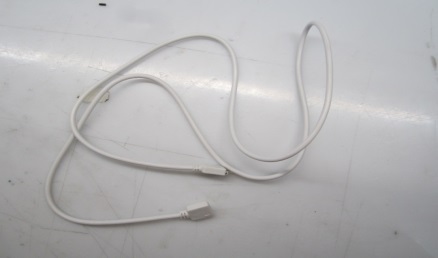 Étape 7 : Ajouter le manuel de l’usager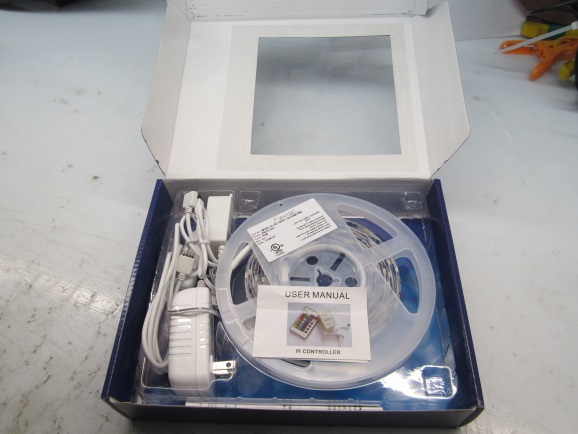 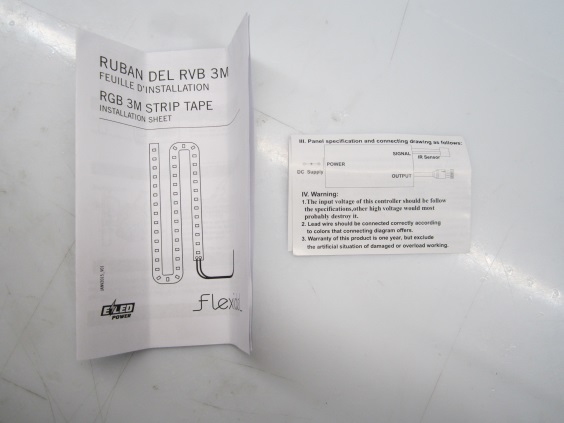 Étape 10 : Ajouter le deuxième blister, contenant la télécommande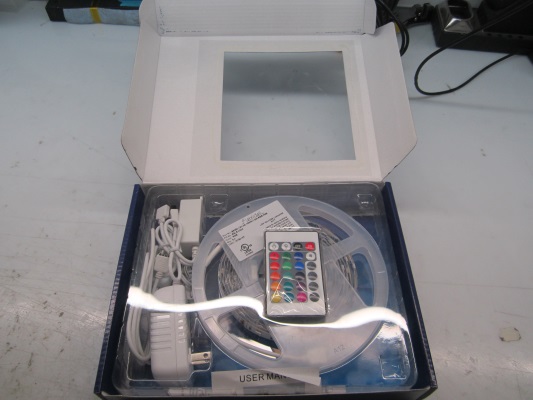 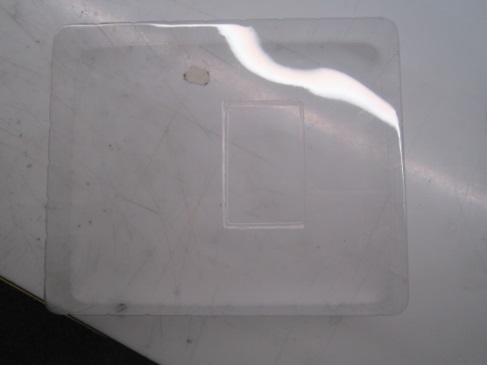 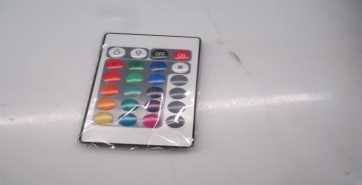 Étape 11 : Fermer l’emballage et appliquer le collant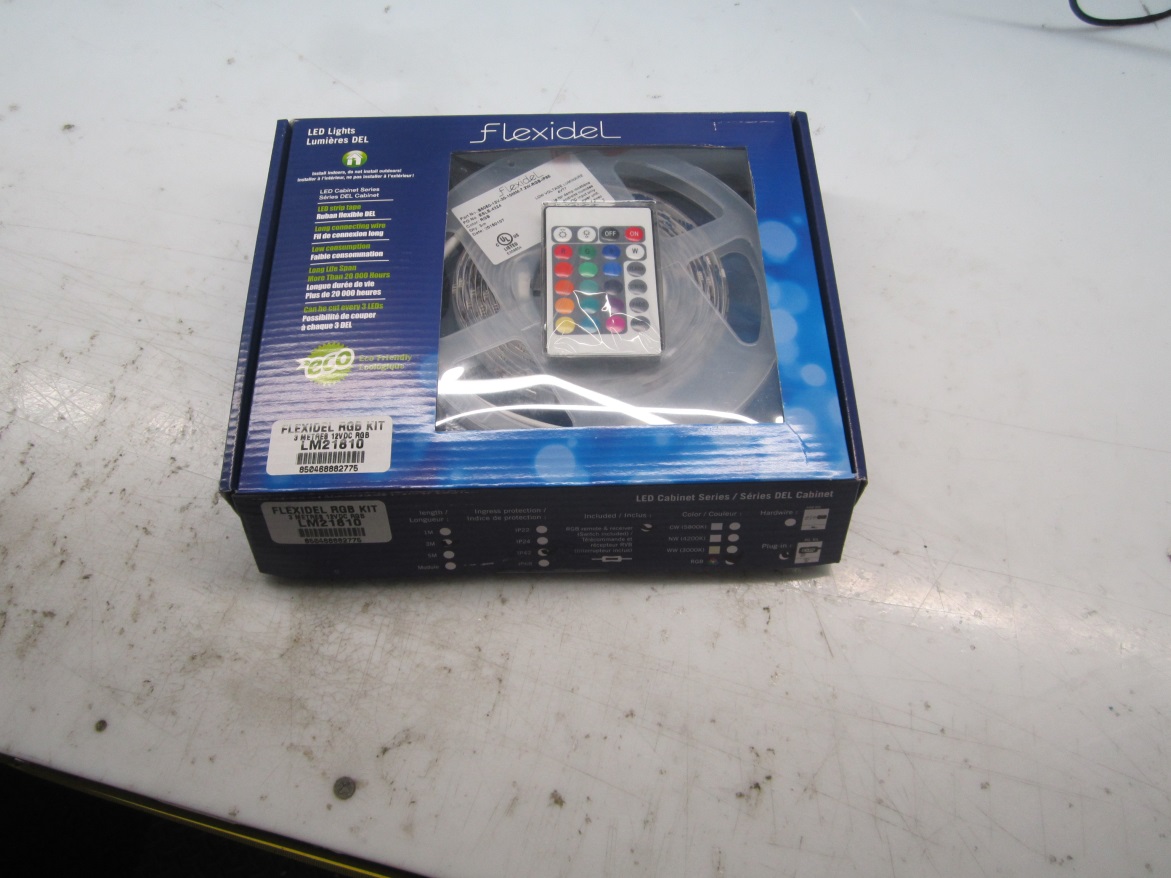 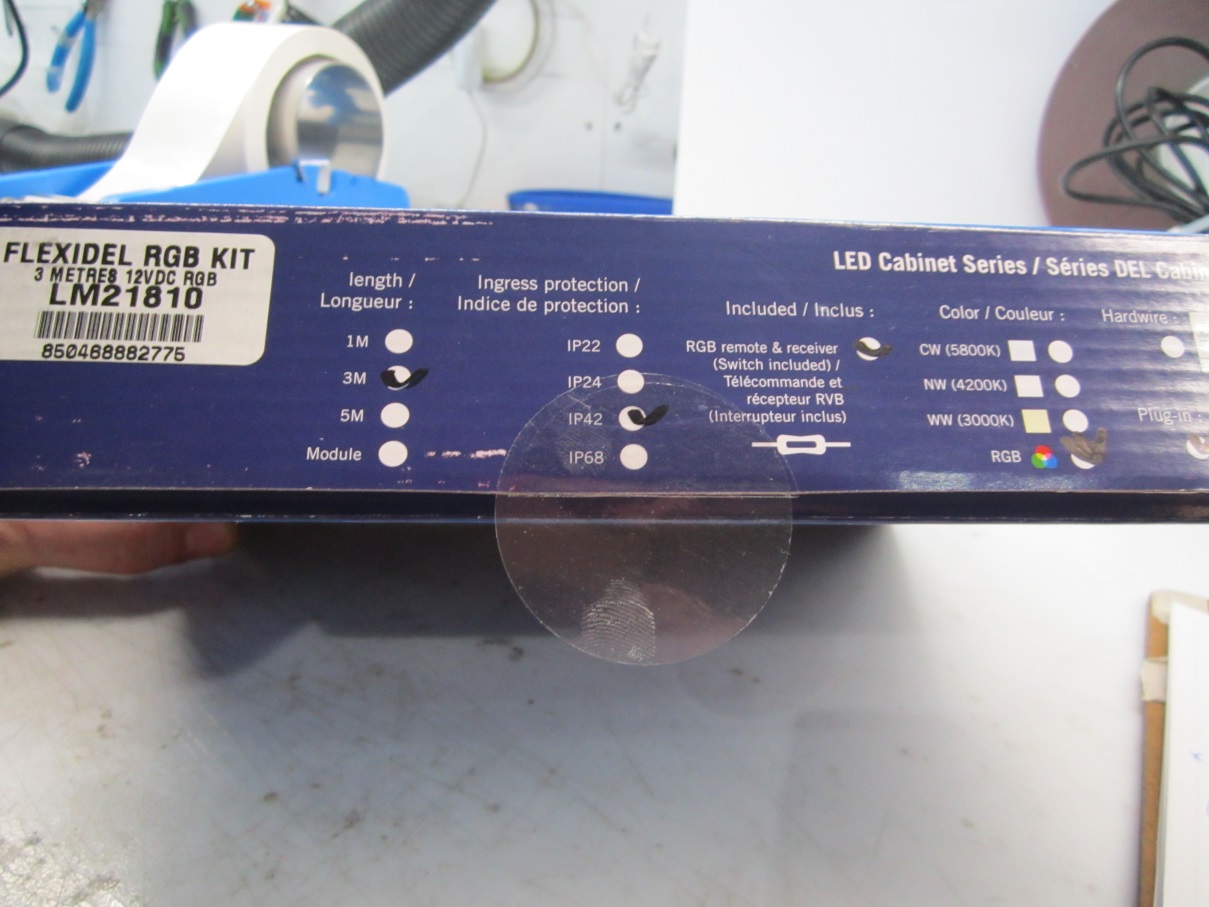 Matériel nécessaireMatériel nécessaireStrip Del 3M  (B5050-12V-30-10mm-7,2W-RGB-IP65)ReceiverTransformateur (PS-CV-120-12-2000mA-24W-WH-PG) Télécommande (HX-IR24-02-A/C) Boîte de carton et carton de fondConnecteur 4 fichesBlisterManuel de l’usagerCode de produitMatérielCode couleurStrip DEL 3M  ReceiverCode de produitMatérielCode couleurTransformateurConnecteur 4 fichesCode de produitMatérielCode couleurManuel de l’usagerBlisterTélécommande